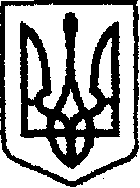 У К Р А Ї Н Ачернігівська обласна державна адміністраціяУПРАВЛІННЯ КАПІТАЛЬНОГО БУДІВНИЦТВАН А К А ЗПро створення робочої групи  Відповідно до статей 6, 11, 41 Закону України «Про місцеві державні адміністрації», на виконання доручення голови Чернігівської обласної державної адміністрації від 02.07.2021 № 01-01-05/5538, враховуючи лист Менської міської ради від 26.07.2021 № 2194/04-09, з метою обстеження об’єкта «Менський районний будинок культури по вул. Червона площа, 3, м. Мена – реконструкція фасадів» та подальшої передачі витрат по вказаному об’єкту на баланс Менської міської ради,н а к а з у ю:Утворити робочу групу з обстеження об’єкта «Менський районний будинок культури по вул. Червона площа, 3, м. Мена – реконструкція фасадів» та подальшої передачі витрат по вказаному об’єкту на баланс Менської міської ради у складі:Голова робочої групи:1. Тестов Олексій Васильович – заступник начальника відділу організації будівництва та технічного нагляду Управління капітального будівництва Чернігівської обласної державної адміністрації;Члени робочої групи:1. Ткаченко Юлія Володимирівна – головний спеціаліст відділу юридичного забезпечення Управління капітального будівництва Чернігівської обласної державної адміністрації;Гнип Володимир Іванович – заступник міського голови з питань діяльності виконавчих органів Менської міської ради (за згодою);Молочко Тетяна Миколаївна – головний бухгалтер відділу культури Менської міської ради (за згодою);Деденова Світлана Веніамінівна – головний спеціаліст відділу культури Менської міської ради (за згодою).2. Голові робочої групи (Тестов О.В.) забезпечити обстеження об’єкту «Менський районний будинок культури по вул. Червона площа, 3, м. Мена – реконструкція фасадів», за результатами обстеження скласти акт та надати висновки робочої групи.  3. Контроль за виконанням наказу залишаю за собою. Начальник                                                                               Богдан КРИВЕНКОвід 26 липня 2021 р.      Чернігів№ 31-аг